Antigua and BarbudaAntigua and BarbudaAntigua and BarbudaAntigua and BarbudaMay 2023May 2023May 2023May 2023SundayMondayTuesdayWednesdayThursdayFridaySaturday123456Labour Day78910111213141516171819202122232425262728293031PentecostWhit MondayNOTES: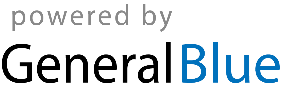 